Connected ParticlesWhen we have multiple connected objects moving in the same straight line, they can be considered either as two separate particles, or as a single particle, but all forces acting on the particle must be considered.What assumptions are made?Example (EdExcel M1 June 2009 Q6)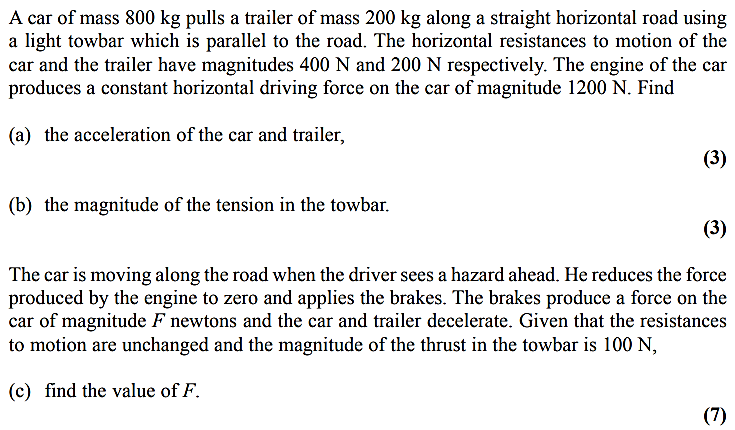 Test Your Understanding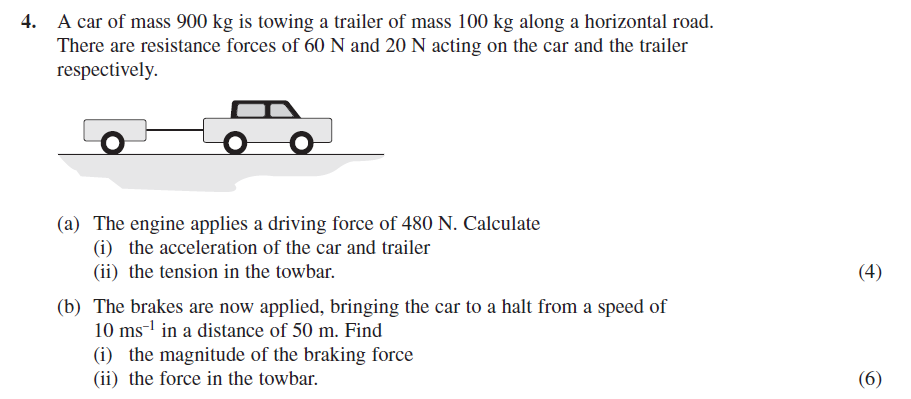 Vertical Example 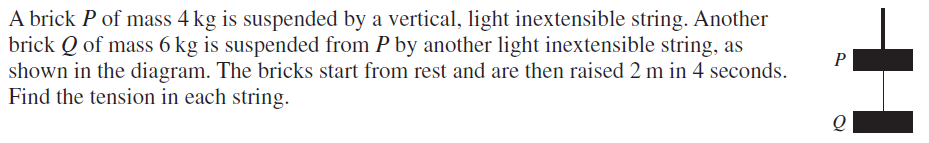 Example – Using Newton’s 3rd Law for Stacked ObjectsNewton’s 3rd Law: For every action there is an equal and opposite reactionTherefore when two bodies  and  are in contact, if body  exerts a force on body , then body  exerts a force on body  that is equal in magnitude and acts in the opposite direction.[Textbook] A light scale-pan is attached to a vertical light inextensible string. The scale-pan carries two masses  and . The mass of  is 400g and the mass of  is 600g.  rests on top of , as shown in the diagram.The scale-pan is raised vertically, using the string, with acceleration 0.5 ms-2. Find the tension in the string.Find the force exerted on mass  by mass .Find the force exerted on mass  by the scale-pan.Test Your Understanding – Motion of a Lift (EdExcel M1 May 2013 Q2)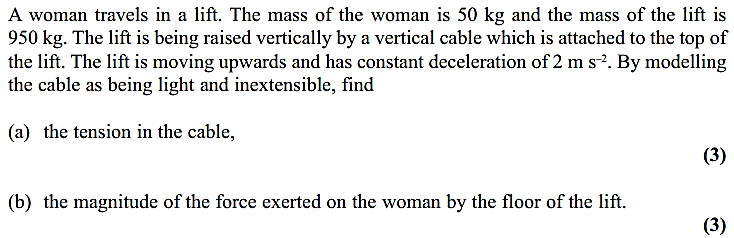 